NATIONAL ASSEMBLY QUESTION FOR WRITTEN REPLYQUESTION NUMBER: 1730DATE OF PUBLICATION:   2 SEPTEMBER 2016Ms V van Dyk (DA) to ask the Minister of Communications:Has the Independent Communications Authority of South Africa (ICASA) placed a moratorium on community radio licences; if not, (a) how many community radio licences have been issued (i) in the 2015-16 financial year and (ii) since 1 April 2016, (b) what are the names of the stations and (c) in which province is each station located; if so, (aa) since which date has the moratorium been in place and (bb) what are the reasons for the moratorium?REPLY: MINISTER OF COMMUNICATIONSYes, ICASA placed a moratorium on community radio licences.	i)  	ICASA issued twenty three (23) community sound broadcasting service 		licences in the 2015/16 financial year.ii)  	Five (5) were issued since April 2016. b)/c) 	The names of the stations and the provinces in which they are located:aa)  	On 22 September 2015, ICASA issued a moratorium in respect of applications 	for class community sound broadcasting service licences and applications for 	radio frequency spectrum for purposes of providing a community broadcasting 	service.bb) 	The moratorium was necessitated by:A scarcity of analogue radio frequency;The review of the licensing processes and procedures regulations to include a provision for ICASA to process registrations from class community broadcasting licences in two intervals per year.  This was concluded in March 2016; andICASA is in the process of developing new regulatory framework for community broadcasting in the 2016/17 financial year.  The moratorium does not however, apply to pending applications received by the Authority before September 2015 and applications for special event licences.  MR NN MUNZHELELEDIRECTOR GENERAL [ACTING]DEPARTMENT OF COMMUNICATIONSDATE:MS AF MUTHAMBI (MP)MINISTER OF COMMUNICATIONSDATE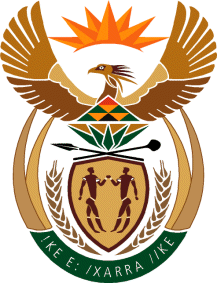 MINISTRY: COMMUNICATIONS
REPUBLIC OF SOUTH AFRICAPrivate Bag X 745, Pretoria, 0001, Tel: +27 12 473 0164   Fax: +27 12 473 0585Tshedimosetso House,1035 Francis Baard Street, Tshedimosetso House, Pretoria, 1000Licences issued in the 2015/16 Financial Year Licences issued in the 2015/16 Financial Year Name of Station ProvinceAbaqulusi Community Radio Eastern Cape Voice of Matat Community Radio Eastern CapeDihlabeng FM Free State Eden Community RadioGautengAbusekho Ubunzima Christian Radio Station KwaZulu Natal Pongola Community Radio KwaZulu Natal Choice FM Limpopo Mutsindo FMLimpopo Polokwane Community Radio Limpopo Radio Ysterberg LimpopoRadio Wolkberg Limpopo Radio KransbergLimpopo Radio Naboom LimpopoThulamela FMLimpopoEyethu Community RadioMpumalanga Radio Dagbreek Mpumalanga Revelation FMMpumalanga Lara FMNorthern Cape Radio Magalies North West Radio Tafelkop North West Caledon FMWestern CapeRadio DisaWestern Cape Radio Perron Central Western Cape Licences issued since 1 April 2016 Licences issued since 1 April 2016 Name of Station ProvinceRadio Karoo Eastern Cape Sirius FMGautengJou RadioLimpopoHoedspruit Community Radio Mpumalanga7441 FMWestern Cape 